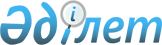 Жаңақала аудандық мәслихатының 2020 жылғы 24 желтоқсандағы № 57-1 "2021-2023 жылдарға арналған аудандық бюджет туралы" шешіміне өзгерістер енгізу туралыБатыс Қазақстан облысы Жаңақала аудандық мәслихатының 2021 жылғы 12 тамыздағы № 9-1 шешімі. Қазақстан Республикасының Әділет министрлігінде 2021 жылғы 21 тамызда № 24062 болып тіркелді
      Батыс Қазақстан облысы Жаңақала аудандық мәслихаты ШЕШТІ:
      1. Жаңақала аудандық мәслихатының "2021-2023 жылдарға арналған аудандық бюджет туралы" 2020 жылғы 24 желтоқсандағы № 57-1 (Нормативтік құқықтық актілерді мемлекеттік тіркеу тізілімінде № 6603 болып тіркелген ) шешіміне мынадай өзгерістер енгізілген:
      1-тармақ жаңа редакцияда жазылсын:
      "1. 2021-2023 жылдарға арналған аудандық бюджет 1, 2 және 3-қосымшаларға сәйкес, соның ішінде 2021 жылға келесі көлемдерде бекітілсін:
      1) кірістер – 6 841 095 мың теңге:
      салықтық түсімдер – 824 974 мың теңге;
      салықтық емес түсімдер – 14 662 мың теңге;
      негізгі капиталды сатудан түсетін түсімдер – 8 000 мың теңге;
      трансферттер түсімі – 5 993 459 мың теңге;
      2) шығындар – 6 964 713 мың теңге;
      3) таза бюджеттік кредиттеу – 39 834 мың теңге:
      бюджеттік кредиттер – 91 886 мың теңге;
      бюджеттік кредиттерді өтеу – 52 052 мың теңге;
      4) қаржы активтерімен операциялар бойынша сальдо – 0 теңге:
      қаржы активтерін сатып алу – 0 теңге;
      мемлекеттің қаржы активтерін сатудан түсетін түсімдер – 0 теңге;
      5) бюджет тапшылығы (профициті) – - 163 452 мың теңге;
      6) бюджет тапшылығын қаржыландыру (профицитін пайдалану) – 163 452 мың теңге:
      қарыздар түсімі – 91 886 мың теңге;
      қарыздарды өтеу – 63 567 мың теңге;
      бюджет қаражатының пайдаланылатын қалдықтары – 135 133 мың теңге.";
      аталған шешімнің 1-қосымшасы осы шешімнің қосымшасына сәйкес жаңа редакцияда жазылсын.
      2. Осы шешім 2021 жылдың 1 қаңтарынан бастап қолданысқа енгізіледі. 2021 жылға арналған аудандық бюджет
					© 2012. Қазақстан Республикасы Әділет министрлігінің «Қазақстан Республикасының Заңнама және құқықтық ақпарат институты» ШЖҚ РМК
				
      Мәслихат хатшысы

Д. Закарин
Жаңақала аудандық мәслихатының 
2021 жылғы 12 тамыздағы 
№ 9-1 шешіміне қосымшаЖаңақала аудандық мәслихатының 
2020 жылғы 24 желтоқсандағы
№ 57-1 шешіміне 1-қосымша
Санаты
Санаты
Санаты
Санаты
Санаты
Сома, мың теңге
Сыныбы
Сыныбы
Сыныбы
Сыныбы
Сома, мың теңге
Кіші сыныбы
Кіші сыныбы
Кіші сыныбы
Сома, мың теңге
Ерекшелігі
Ерекшелігі
Сома, мың теңге
Атауы
Сома, мың теңге
1
2
3
4
5
6
1) Кірістер
6 841 095
1
Салықтық түсімдер
824 974
01
Табыс салығы
317 351
1
Корпоративтік табыс салығы
20 649
2
Жеке табыс салығы
296 702
03
Әлеуметтiк салық
267 574
1
Әлеуметтік салық
267 574
04
Меншiкке салынатын салықтар
232 195
1
Мүлiкке салынатын салықтар
232 195
05
Тауарларға, жұмыстарға және қызметтерге салынатын iшкi салықтар
6 109
2
Акциздер
1 500
3
Табиғи және басқа да ресурстарды пайдаланғаны үшiн түсетiн түсiмдер
2 000
4
Кәсiпкерлiк және кәсiби қызметтi жүргiзгенi үшiн алынатын алымдар
2 609
08
Заңдық маңызы бар әрекеттерді жасағаны және (немесе) оған уәкілеттігі бар мемлекеттік органдар немесе лауазымды адамдар құжаттар бергені үшін алынатын міндетті төлемдер
1 500
1
Мемлекеттік баж
1 500
2
Салықтық емес түсiмдер
14 662
01
Мемлекеттік меншіктен түсетін кірістер
10 323
1
Мемлекеттік кәсіпорындардың таза кірісі бөлігінің түсімдері
12
5
Мемлекет меншігіндегі мүлікті жалға беруден түсетін кірістер
10 281
7
Мемлекеттік бюджеттен берілген кредиттер бойынша сыйақылар
30
04
Мемлекеттік бюджеттен қаржыландырылатын, сондай-ақ Қазақстан Республикасы Ұлттық Банкінің бюджетінен (шығыстар сметасынан) қамтылатын және қаржыландырылатын мемлекеттік мекемелер салатын айыппұлдар, өсімпұлдар, санкциялар, өндіріп алулар
1 326
1
Мұнай секторы ұйымдарынан және жәбірленушілерге өтемақы қорына түсетін түсімдерді қоспағанда, мемлекеттік бюджеттен қаржыландырылатын, сондай-ақ Қазақстан Республикасы Ұлттық Банкінің бюджетінен (шығыстар сметасынан) қамтылатын және қаржыландырылатын мемлекеттік мекемелер салатын айыппұлдар, өсімпұлдар, санкциялар, өндіріп алулар
1 326
06
Басқа да салықтық емес түсiмдер
3 013
1
Басқа да салықтық емес түсiмдер
3 013
3
Негізгі капиталды сатудан түсетін түсімдер
8 000
01
Мемлекеттік мекемелерге бекітілген мемлекеттік мүлікті сату
4 000
1
Мемлекеттік мекемелерге бекітілген мемлекеттік мүлікті сату
4 000
03
Жердi және материалдық емес активтердi сату
4 000
1
Жерді сату
4 000
4
Трансферттердің түсімдері
5 993 459
02
Мемлекеттiк басқарудың жоғары тұрған органдарынан түсетiн трансферттер
5 993 459
2
Облыстық бюджеттен түсетiн трансферттер
5 993 459
Функционалдық топ
Функционалдық топ
Функционалдық топ
Функционалдық топ
Функционалдық топ
Сома, мың теңге
Кіші функция
Кіші функция
Кіші функция
Кіші функция
Сома, мың теңге
Бюджеттік бағдарламалардың әкiмшiсi
Бюджеттік бағдарламалардың әкiмшiсi
Бюджеттік бағдарламалардың әкiмшiсi
Сома, мың теңге
Бағдарлама
Бағдарлама
Сома, мың теңге
Атауы
1
2
3
4
5
6
2) Шығындар
6 964 713
01
Жалпы сипаттағы мемлекеттiк қызметтер
415 859
1
Мемлекеттiк басқарудың жалпы функцияларын орындайтын өкiлдi, атқарушы және басқа органдар
110 698
112
Аудан (облыстық маңызы бар қала) мәслихатының аппараты
19 189
001
Аудан (облыстық маңызы бар қала) мәслихатының қызметін қамтамасыз ету жөніндегі қызметтер
19 189
122
Аудан (облыстық маңызы бар қала) әкімінің аппараты
91 509
001
Аудан (облыстық маңызы бар қала) әкімінің қызметін қамтамасыз ету жөніндегі қызметтер
90 469
003
Мемлекеттік органның күрделі шығыстары
1 040
2
Қаржылық қызмет
9 874 
459
Ауданның (облыстық маңызы бар қаланың) экономика және қаржы бөлімі
9 874 
003
Салық салу мақсатында мүлікті бағалауды жүргізу
1 000 
010
Жекешелендіру, коммуналдық меншікті басқару, жекшелендіруден кейінгі қызмет және осыған байланысты дауларды реттеу
8 874
9
Жалпы сипаттағы өзге де мемлекеттiк қызметтер
295 287
454
Ауданның (облыстық маңызы бар қаланың) кәсіпкерлік және ауыл шаруашылығы бөлімі
19 369
001
Жергілікті деңгейде кәсіпкерлікті және ауыл шаруашылығын дамыту саласындағы мемлекеттік саясатты іске асыру жөніндегі қызметтер
19 369
458
Ауданның (облыстық маңызы бар қаланың) тұрғын үй-коммуналдық шаруашылығы, жолаушылар көлігі және автомобиль жолдары бөлімі
29 305
001
Жергілікті деңгейде тұрғын үй-коммуналдық шаруашылығы, жолаушылар көлігі және автомобиль жолдары саласындағы мемлекеттік саясатты іске асыру жөніндегі қызметтер
29 305
459
Ауданның (облыстық маңызы бар қаланың) экономика және қаржы бөлімі
245 455
001
Ауданның (облыстық маңызы бар қаланың) экономикалық саясаттын қалыптастыру мен дамыту, мемлекеттік жоспарлау, бюджеттік атқару және коммуналдық меншігін басқару саласындағы мемлекеттік саясатты іске асыру жөніндегі қызметтер
183 909
113
Төменгі тұрған бюджеттерге берілетін нысаналы ағымдағы трансферттер
56 646
015
Мемлекеттік органның күрделі шығыстары
4 900
466
Ауданның (облыстық маңызы бар қаланың) сәулет, қала құрылысы және құрылыс бөлімі
1 158
040
Мемлекеттік органдардың объектілерін дамыту
1 158
02
Қорғаныс
4 000
1
Әскери мұқтаждар
4 000
122
Аудан (облыстық маңызы бар қала) әкімінің аппараты
4 000
005
Жалпыға бірдей әскери міндетті атқару шеңберіндегі іс-шаралар
4 000
03
Қоғамдық тәртіп,қауісіздік,құқықтық,сот,қылмыстық-атқару қызметі
800
9
Қоғамдық тәртіп және қауісіздік саласындағы басқа да қызметтер
800
458
Ауданның (облыстық маңызы бар қаланың) тұрғын үй-коммуналдық шаруашылығы, жолаушылар көлігі және автомобиль жолдары бөлімі
800
021
Елді мекендерде жол қозғалысы қаупсіздігін қамтамасыз ету
800
06
Әлеуметтiк көмек және әлеуметтiк қамсыздандыру
861 023
1
Әлеуметтiк қамсыздандыру
254 556
451
Ауданның (облыстық маңызы бар қаланың) жұмыспен қамту және әлеуметтік бағдарламалар бөлімі
254 556
005
Мемлекеттік атаулы әлеуметтік көмек 
254 556
2
Әлеуметтiк көмек
561 372
451
Ауданның (облыстық маңызы бар қаланың) жұмыспен қамту және әлеуметтік бағдарламалар бөлімі
561 372
002
Жұмыспен қамту бағдарламасы 
244 485
006
Тұрғын үйге көмек көрсету
15 000
007
Жергілікті өкілетті органдардың шешімі бойынша мұқтаж азаматтардың жекелеген топтарына әлеуметтік көмек
94 537
010
Үйден тәрбиеленіп оқытылатын мүгедек балаларды материалдық қамтамасыз ету
1 182
014
Мұқтаж азаматтарға үйде әлеуметтiк көмек көрсету
116 820
017
Оңалтудың жеке бағдарламасына сәйкес мұқтаж мүгедектердi мiндеттi гигиеналық құралдармен қамтамасыз ету, қозғалуға қиындығы бар бірінші топтағы мүгедектерге жеке көмекшінің және есту бойынша мүгедектерге қолмен көрсететiн тіл маманының қызметтерін ұсыну
47 763
023
Жұмыспен қамту орталықтарының қызметін қамтамасыз ету
41 585
9
Әлеуметтiк көмек және әлеуметтiк қамтамасыз ету салаларындағы өзге де қызметтер
45 095
451
Ауданның (облыстық маңызы бар қаланың) жұмыспен қамту және әлеуметтік бағдарламалар бөлімі
35 095
001
Жергілікті деңгейде халық үшін әлеуметтік бағдарламаларды жұмыспен қамтуды қамтамасыз етуді іске асыру саласындағы мемлекеттік саясатты іске асыру жөніндегі қызметтер
30 924
011
Жәрдемақыларды және басқа да әлеуметтік төлемдерді есептеу, төлеу мен жеткізу бойынша қызметтерге ақы төлеу
2 574
050
Қазақстан Республикасында мүгедектердің құқықтарын қамтамасыз етуге және өмір сүру сапасын жақсарту
1 597
458
Ауданның (облыстық маңызы бар қаланың) тұрғын үй-коммуналдық шаруашылығы, жолаушылар көлігі және автомобиль жолдары бөлімі
10 000
094
Әлеуметтік көмек ретінде тұрғын үй сертификаттарын беру
10 000
07
Тұрғын үй-коммуналдық шаруашылық
985 273
1
Тұрғын үй шаруашылығы
928 288
458
Ауданның (облыстық маңызы бар қаланың) тұрғын үй-коммуналдық шаруашылығы, жолаушылар көлігі және автомобиль жолдары бөлімі
13 000
003
Мемлекеттік тұрғын үй қорын сақтауды ұйымдастыру
5 500
033
Инженерлік-коммуникациялық инфрақұрылымды жобалау, дамыту және (немесе) жайластыру
7 500
466
Ауданның (облыстық маңызы бар қаланың) сәулет, қала құрылысы және құрылыс бөлімі
915 288
003
Коммуналдық тұрғын үй қорының тұрғын үйін жобалау және (немесе) салу, реконструкциялау
459 018
004
Инженерлік-коммуникациялық инфрақұрылымды жобалау, дамыту және (немесе) жайластыру
456 270
2
Коммуналдық шаруашылық
4 000
466
Ауданның (облыстық маңызы бар қаланың) сәулет, қала құрылысы және құрылыс бөлімі
4 000
058
Елді мекендердегі сумен жабдықтау және су бұру жүйелерін дамыту
4 000
3
Елді-мекендерді көркейту
52 985
458
Ауданның (облыстық маңызы бар қаланың) тұрғын үй-коммуналдық шаруашылығы, жолаушылар көлігі және автомобиль жолдары бөлімі
52 985
015
Елді мекендердегі көшелерді жарықтандыру
4 000
018
Елдi мекендердi абаттандыру және көгалдандыру
48 985 
08
Мәдениет, спорт, туризм және ақпараттық кеңістiк
366 170
1
Мәдениет саласындағы қызмет
100 787 
457
Ауданның (облыстық маңызы бар қаланың) мәдениет, тілдерді дамыту, дене шынықтыру және спорт бөлімі
94 736
003
Мәдени-демалыс жұмысын қолдау
94 736
466
Ауданның (облыстық маңызы бар қаланың) сәулет, қала құрылысы және құрылыс бөлімі
6 051
011
Мәдениет объектілерін дамыту
6 051
2
Спорт
81 284 
457
Ауданның (облыстық маңызы бар қаланың) мәдениет, тілдерді дамыту, дене шынықтыру және спорт бөлімі
81 284
008
Ұлттық және бұқаралық спорт түрлерін дамыту
72 797
009
Аудандық (облыстық маңызы бар қалалық) деңгейде спорттық жарыстар өткiзу
8 487
3
Ақпараттық кеңiстiк
128 938
456
Ауданның (облыстық маңызы бар қаланың) ішкі саясат бөлімі
10 500
002
Мемлекеттік ақпараттық саясат жүргізу жөніндегі қызметтер
10 500
457
Ауданның (облыстық маңызы бар қаланың) мәдениет, тілдерді дамыту, дене шынықтыру және спорт бөлімі
118 438
006
Аудандық (қалалық) кiтапханалардың жұмыс iстеуi
117 138
007
Мемлекеттiк тiлдi және Қазақстан халқының басқа да тiлдерін дамыту
1 300
9
Мәдениет, спорт, туризм және ақпараттық кеңiстiктi ұйымдастыру жөнiндегi өзге де қызметтер
55 161
456
Ауданның (облыстық маңызы бар қаланың) ішкі саясат бөлімі
38 739
001
Жергілікті деңгейде ақпарат, мемлекеттілікті нығайту және азаматтардың әлеуметтік сенімділігін қалыптастыру саласында мемлекеттік саясатты іске асыру жөніндегі қызметтер
13 186
003
Жастар саясаты саласында іс-шараларды іске асыру
25 553
457
Ауданның (облыстық маңызы бар қаланың) мәдениет, тілдерді дамыту, дене шынықтыру және спорт бөлімі
16 422
001
Жергілікті деңгейде мәдениет, тілдерді дамыту, дене шынықтыру және спорт саласында мемлекеттік саясатты іске асыру жөніндегі қызметтер
16 422
10
Ауыл, су, орман, балық шаруашылығы, ерекше қорғалатын табиғи аумақтар, қоршаған ортаны және жануарлар дүниесін қорғау, жер қатынастары
51 897
6
Жер қатынастары
19 395
463
Ауданның (облыстық маңызы бар қаланың) жер қатынастары бөлімі
19 395
001
Аудан (облыстық маңызы бар қала) аумағында жер қатынастарын реттеу саласындағы мемлекеттік саясатты іске асыру жөніндегі қызметтер
18 040
006
Аудандардың, облыстық маңызы бар, аудандық маңызы бар қалалардың, кенттердiң, ауылдардың, ауылдық округтердiң шекарасын белгiлеу кезiнде жүргiзiлетiн жерге орналастыру
1 355
9
Ауыл, су, орман, балық шаруашылығы, қоршаған ортаны қорғау және жер қатынастары саласындағы басқа да қызметтер
32 502
459
Ауданның (облыстық маңызы бар қаланың) экономика және қаржы бөлімі
32 502
099
Мамандарға әлеуметтік қолдау көрсету жөніндегі шараларды іске асыру
32 502
11
Өнеркәсіп, сәулет, қала құрылысы және құрылыс қызметі
36 414
2
Сәулет, қала құрылысы және құрылыс қызметі
36 414
466
Ауданның (облыстық маңызы бар қаланың) сәулет, қала құрылысы және құрылыс бөлімі
36 414
001
Құрылыс, облыс қалаларының, аудандарының және елді мекендерінің сәулеттік бейнесін жақсарту саласындағы мемлекеттік саясатты іске асыру және ауданның (облыстық маңызы бар қаланың) аумағын оңтайлы және тиімді қала құрылыстық игеруді қамтамасыз ету жөніндегі қызметтер
26 314
013
Аудан аумағында қала құрылысын дамытудың кешенді схемаларын, аудандық (облыстық) маңызы бар қалалардың, кенттердің және өзге де ауылдық елді мекендердің бас жоспарларын әзірлеу
10 100
12
Көлiк және коммуникация
45 205
1
Автомобиль көлiгi
38 747
458
Ауданның (облыстық маңызы бар қаланың) тұрғын үй-коммуналдық шаруашылығы, жолаушылар көлігі және автомобиль жолдары бөлімі
38 747
023
Автомобиль жолдарының жұмыс істеуін қамтамасыз ету
31 030
045
Аудандық маңызы бар автомобиль жолдарын және елді-мекендердің көшелерін күрделі және орташа жөндеу
7 717
9
Көлiк және коммуникациялар саласындағы өзге де қызметтер
6 458
458
Ауданның (облыстық маңызы бар қаланың) тұрғын үй-коммуналдық шаруашылығы, жолаушылар көлігі және автомобиль жолдары бөлімі
6 458
037
Әлеуметтік маңызы бар қалалық (ауылдық), қала маңындағы және ауданішілік қатынастар бойынша жолаушылар тасымалдарын субсидиялау
6 458
13
Басқалар
939 784
9
Басқалар
939 784
457
Ауданның (облыстық маңызы бар қаланың) мәдениет, тілдерді дамыту, дене шынықтыру және спорт бөлімі
101 808
052
"Ауыл-Ел бесігі" жобасы шеңберінде ауылдық елді мекендердегі әлеуметтік және инженерлік инфрақұрылым бойынша іс-шараларды іске асыру
101 808
458
Ауданның (облыстық маңызы бар қаланың) тұрғын үй-коммуналдық шаруашылығы, жолаушылар көлігі және автомобиль жолдары бөлімі
770 795
062
"Ауыл-Ел бесігі" жобасы шеңберінде ауылдық елді мекендердегі әлеуметтік және инженерлік инфрақұрылым бойынша іс-шараларды іске асыру
52 823
064
"Ауыл-Ел бесігі" жобасы шеңберінде ауылдық елді мекендердегі әлеуметтік және инженерлік инфрақұрылымдарды дамыту
717 972
459
Ауданның (облыстық маңызы бар қаланың) экономика және қаржы бөлімі
67 181
012
Ауданның (облыстық маңызы бар қаланың) жергілікті атқарушы органының резерві
67 181
14
Борышқа қызмет көрсету
66 420
1
Борышқа қызмет көрсету
66 420
459
Ауданның (облыстық маңызы бар қаланың) экономика және қаржы бөлімі
66 420
021
Жергілікті атқарушы органдардың облыстық бюджеттен қарыздар бойынша сыйақылар мен өзге де төлемдерді төлеу бойынша борышына қызмет көрсету
66 420
15
Трансферттер
3 191 868
1
Трансферттер
3 191 868
459
Ауданның (облыстық маңызы бар қаланың) экономика және қаржы бөлімі
3 191 868
006
Пайдаланылмаған (толық пайдаланылмаған) нысаналы трансферттерді қайтару
16
038
Субвенциялар
195 197
049
Бюджет заңнамасымен қарастырылған жағдайларда жалпы сипаттағы трансферттерді қайтару
2 996 655
3) Таза бюджеттік кредиттеу
39 834
Бюджеттік кредиттер
91 886
10
Ауыл, су, орман, балық шаруашылығы, ерекше қорғалатын табиғи аумақтар, қоршаған ортаны және жануарлар дүниесін қорғау, жер қатынастары
91 886
9
Ауыл, су, орман, балық шаруашылығы, қоршаған ортаны қорғау және жер қатынастары саласындағы басқа да қызметтер
91 886
459
Ауданның (облыстық маңызы бар қаланың) экономика және қаржы бөлімі
91 886
018
Мамандарды әлеуметтік қолдау шараларын іске асыру үшін бюджеттік кредиттер
91 886
Санаты
Санаты
Санаты
Санаты
Санаты
Сома, мың теңге
Сыныбы
Сыныбы
Сыныбы
Сыныбы
Сома, мың теңге
Кіші сыныбы
Кіші сыныбы
Кіші сыныбы
Сома, мың теңге
Ерекшелігі
Ерекшелігі
Сома, мың теңге
Атауы
1
2
3
4
5
6
5
Бюджеттік кредиттерді өтеу
52 052
01
Бюджеттік кредиттерді өтеу
52 052
1
Мемлекеттік бюджеттен берілген бюджеттік кредиттерді өтеу
52 052
4) Қаржы активтерімен операциялар бойынша сальдо
0
Санаты
Санаты
Санаты
Санаты
Санаты
Сома, мың теңге
Сыныбы
Сыныбы
Сыныбы
Сыныбы
Сома, мың теңге
Кіші сыныбы
Кіші сыныбы
Кіші сыныбы
Сома, мың теңге
Ерекшелігі
Ерекшелігі
Сома, мың теңге
Атауы
1
2
3
4
5
6
6
Мемлекеттің қаржы активтерін сатудан түсетін түсімдер
0
01
Мемлекеттің қаржы активтерін сатудан түсетін түсімдер
0
1
Қаржы активтерін ел ішінде сатудан түсетін түсімдер
0
5) Бюджет тапшылығы (профициті)
-163 452
6) Бюджет тапшылығын қаржыландыру (профицитін пайдалану)
163 452
7
Қарыздар түсімдері
91 886
01
Мемлекеттік ішкі қарыздар
91 886
2
Қарыз алу келісім-шарттары
91 886
03
Ауданның (облыстық маңызы бар қаланың) жергілікті атқарушы органы алатын қарыздар
91 886
Функционалдық топ
Функционалдық топ
Функционалдық топ
Функционалдық топ
Функционалдық топ
Сома, мың теңге
Кіші функция
Кіші функция
Кіші функция
Кіші функция
Сома, мың теңге
Бюджеттік бағдарламалардың әкiмшiсi
Бюджеттік бағдарламалардың әкiмшiсi
Бюджеттік бағдарламалардың әкiмшiсi
Сома, мың теңге
Бағдарлама
Бағдарлама
Сома, мың теңге
Атауы
1
2
3
4
5
6
16
Қарыздарды өтеу
63 567
1
Қарыздарды өтеу
63 567
459
Ауданның (облыстық маңызы бар қаланың) экономика және қаржы бөлімі
63 567
005
Жергілікті атқарушы органның жоғары тұрған бюджет алдындағы борышын өтеу
43 522
022
Жергілікті бюджеттен бөлінген пайдаланылмаған бюджеттік кредиттерді қайтару
20 045
Санаты
Санаты
Санаты
Санаты
Санаты
Сома, мың теңге
Сыныбы
Сыныбы
Сыныбы
Сыныбы
Сома, мың теңге
Кіші сыныбы
Кіші сыныбы
Кіші сыныбы
Сома, мың теңге
Ерекшелiгi
Ерекшелiгi
Сома, мың теңге
Атауы
1
2
3
4
5
6
8
Бюджет қаражатының пайдаланылатын қалдықтары
135 133
01
Бюджет қаражаты қалдықтары
135 133
1
Бюджет қаражатының бос қалдықтары
135 133
01
Бюджет қаражатының бос қалдықтары
135 133